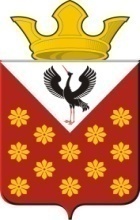 Свердловская областьБайкаловский районПостановление главы муниципального образованияКраснополянское сельское поселениеот 00 февраля 2018 года  №00ПРОЕКТО внесении изменений в Перечень должностных лиц органов местного самоуправления муниципального образования Краснополянское сельское поселение, уполномоченных составлять протоколы об административных правонарушениях в соответствии с Законом Свердловской области от 14.06.2005 г. № 52-ОЗ «Об административных правонарушениях на территории Свердловской области», утвержденный  Постановление главы муниципального образования Краснополянское сельское поселение от 10.02.2015 №12 (в редакции от 18.09.2017 №170)	Рассмотрев Экспертное заключение от 31.01.2018 года №18-ЭЗ Государственно - правового департамента Губернатора Свердловской области и Правительства Свердловской области, руководствуясь Уставом Краснополянского сельского поселения, постановляю:	1. Внести в Перечень должностных лиц органов местного самоуправления муниципального образования Краснополянское сельское поселение, уполномоченных составлять протоколы об административных правонарушениях в соответствии с Законом Свердловской области от 14.06.2005 г. № 52-ОЗ «Об административных правонарушениях на территории Свердловской области», утвержденное  Постановлением главы муниципального образования Краснополянское сельское поселение от 10.02.2015 №12 (в редакции от 18.09.2017 №170), следующие изменения: 	1.1.  Пункт 1 Перечня изложить в следующей редакции:	«1.  об административных правонарушениях, предусмотренных пунктом 2 статьи 4-2 Закона Свердловской области от 14 июня 2005 года № 52-ОЗ «Об административных правонарушениях на территории Свердловской области» (далее - Закон):заместитель главы по ЖКХ и местному хозяйству»	1.4. В пунктах 2, 6 Перечня должностных лиц органов местного самоуправления муниципального образования Краснополянское сельское поселение, уполномоченных составлять протоколы об административных правонарушениях в соответствии с Законом Свердловской области от 14.06.2005 г. № 52-ОЗ «Об административных правонарушениях на территории Свердловской области» (далее – Перечень» слова «установленных муниципальными правовыми актами» заменить словами «установленных нормативными правовыми актами органов местного самоуправления».	1.3. В пункте 3 Перечня слова «пунктами 2,3» заменить словами «пунктом 2 статьи 6, пунктом 3».	1.4. Пункт 4 Перечня изложить в следующей редакции:	«4. об административных правонарушениях, предусмотренных статьей 9 Закона:заместитель главы по ЖКХ и местному хозяйству»	1.5. Пункт 5 Перечня изложить в следующей редакции:	«5. об административных правонарушениях, предусмотренных статьями 10, 10-2, 10-3  Закона):заместитель главы по социальным вопросам».	1.4. Пункт 7 Перечня изложить в следующей редакции:	«7. об административных правонарушениях, предусмотренных статьями 12, 13, 13-1 Закона:заместитель главы по ЖКХ и местному хозяйству»	1.5. Пункт 8 Перечня изложить в следующей редакции:	«8. Должностные лица, уполномоченные составлять протоколы об административных правонарушениях, предусмотренных статьями 14, 14-1 Закона:заместитель главы по социальным вопросам»	1.6. Пункт 9 Перечня изложить в следующей редакции:	«9. об административных правонарушениях, предусмотренных статьями 15, 15-1 Закона:заместитель главы по ЖКХ и местному хозяйству»	1.7. Дополнить пункт 9 Перечня подпунктом 9.1. следующего содержания:	«9.1. об административных правонарушениях, предусмотренных статьей 16 (в части административных правонарушений связанных с нахождением механических транспортных средств на территориях объектов благоустройства):заместитель главы по ЖКХ и местному хозяйству»	1.8. Пункт 10 Перечня изложить в следующей редакции:	«10. об административных правонарушениях, предусмотренных статьями 17,18,19 Закона:глава Краснополянского сельского поселения заместитель главы по ЖКХ и местному хозяйству	1.9. Пункт 11 Перечня изложить в следующей редакции:	«11. об административных правонарушениях, предусмотренных статьями 21, 22 Закона:заместитель главы по ЖКХ и местному хозяйству»	1.10.  Пункт 13 Перечня изложить в следующей редакции:	«13. об административных правонарушениях, предусмотренных статьей 33 Закона:заместитель главы по ЖКХ и местному хозяйству»	1.11. Пункт 14 Перечня изложить в следующей редакции:	«14. об административных правонарушениях, предусмотренных статьей 34 Закона:глава Краснополянского сельского поселения» 	1.12. Пункт 15 Перечня изложить в следующей редакции:	«15. об административных правонарушениях, предусмотренных статьей 34-1 Закона:глава Краснополянского сельского поселения 	заместитель главы по ЖКХ и местному хозяйству»	1.13. Пункт 17 Перечня изложить в следующей редакции:	«17. об административных правонарушениях, предусмотренных статьей 37 Закона:заместитель главы по ЖКХ и местному хозяйству»	1.14. Пункт 18 Перечня изложить в следующей редакции:	«18. об административных правонарушениях, предусмотренных статьей 38 Закона:заместитель главы по ЖКХ и местному хозяйству»	1.15. Пункт 19 Перечня изложить в следующей редакции:	«19. об административных правонарушениях, предусмотренных статьей 40 Закона:заместитель главы по ЖКХ и местному хозяйству»	1.16. Дополнить пункт 19 подпунктами 19.1., 19.2. следующего содержания:	«19.1. об административных правонарушениях, предусмотренных статьей 40-1:глава Краснополянского сельского поселения заместитель главы по ЖКХ и местному хозяйству»«19.2. об административных правонарушениях, предусмотренных статьей 40-2:заместитель главы по ЖКХ и местному хозяйству»	1.17. Пункт 20 Перечня изложить в следующей редакции:	«20. об административных правонарушениях, предусмотренных статьей 41 Закона:заместитель главы по ЖКХ и местному хозяйству»1.18. Пункт 21 Перечня исключить.	2. Опубликовать настоящее Постановление в Информационном вестнике Краснополянского сельского поселения и разместить на сайте муниципального образования в сети «Интернет» www.krasnopolyanskoe.ru	3. Контроль исполнения настоящего Постановления оставляю за собой.Глава Краснополянского  сельского поселения                                Л.А. Федотова  